Year 2 Phonics   - Week 2 (01.03.21)         Adding -ed and -er to Words Ending in eYou do not have to print these sheets. You could write your answers on a piece of paper or point to the answers on the screen. This week's spellings, learn them for the spelling test.  hiked, timed, braved, baked, hiker, timer, braver, baker, again, most Monday 1st March 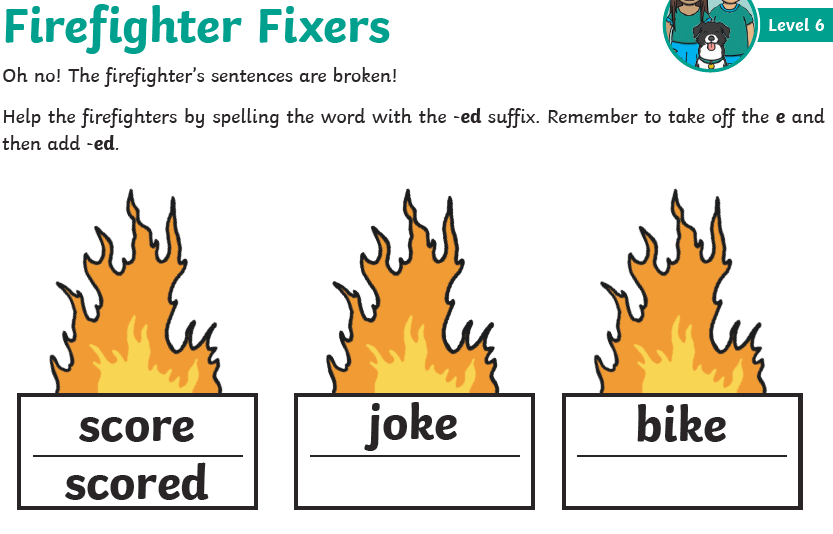 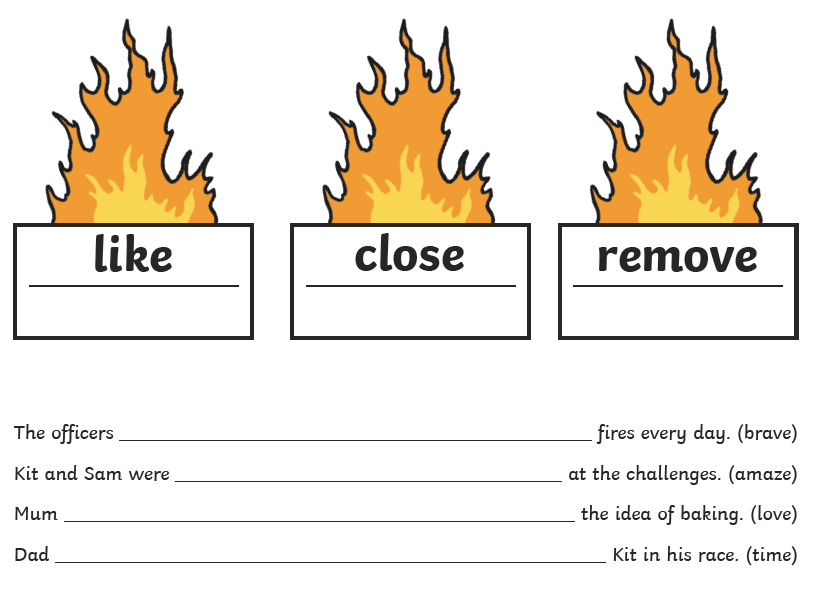 Monday challenge 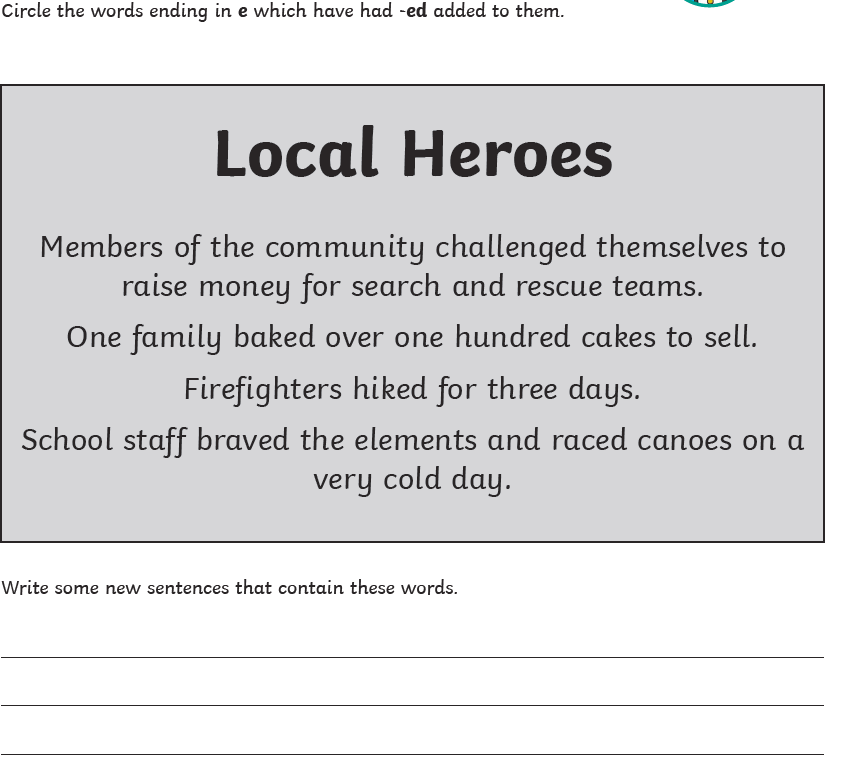 Tuesday 2nd March #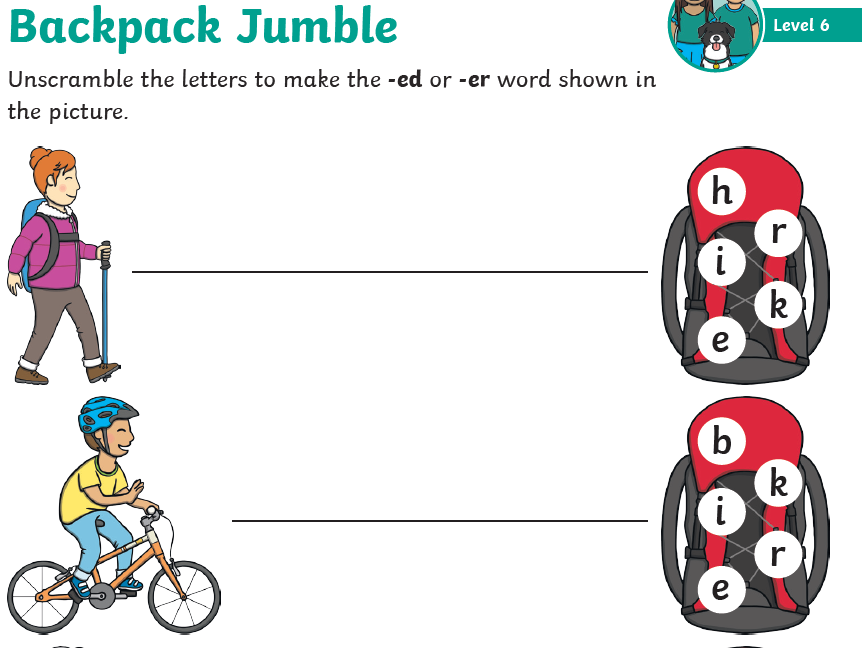 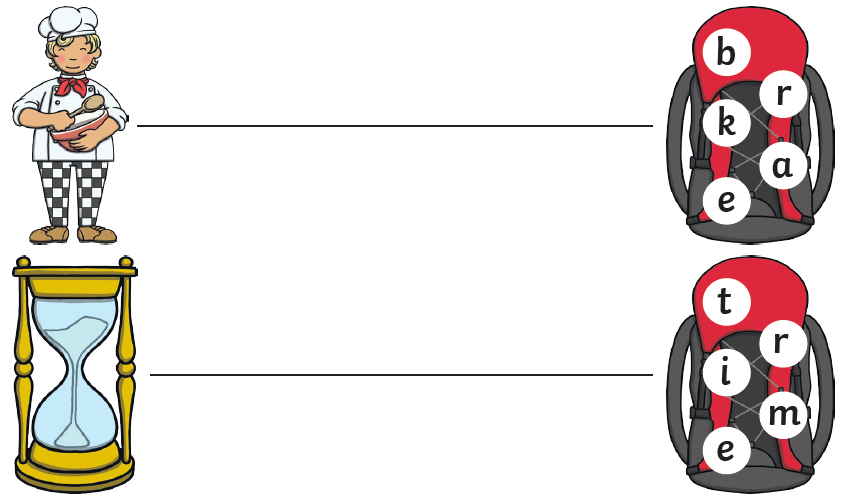 Tuesday challenge 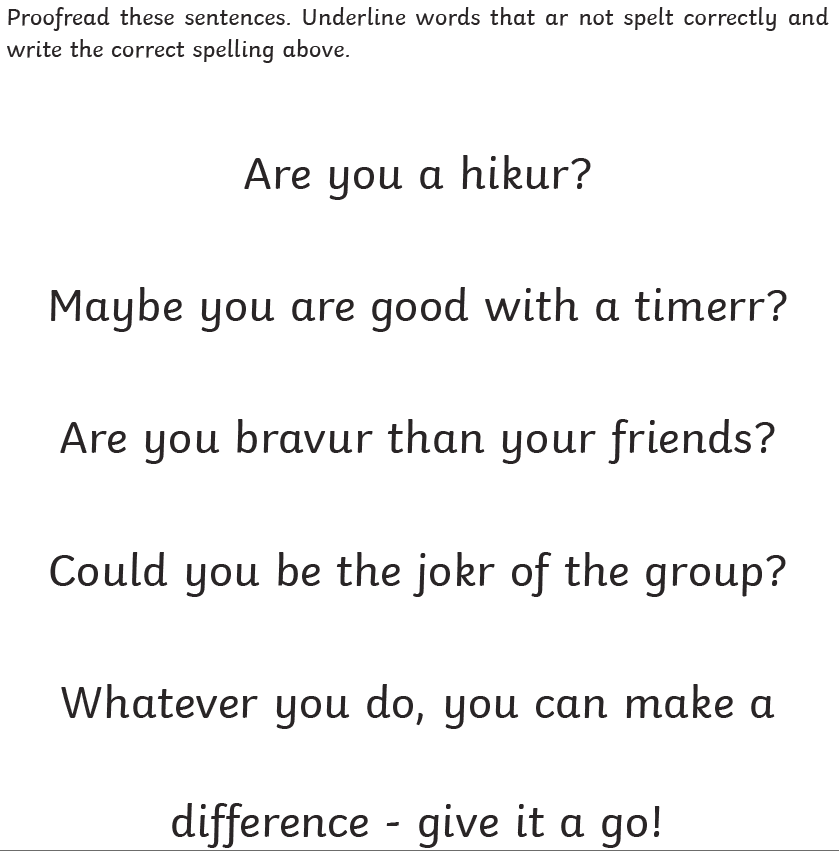 Wednesday 3rd March 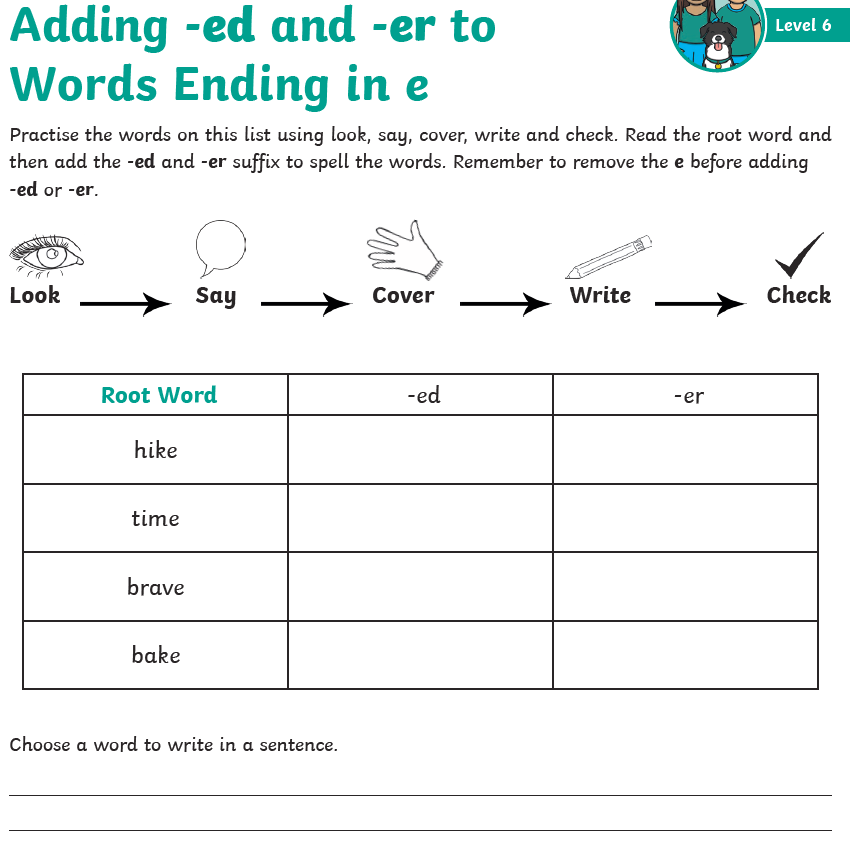 Do you know these spellings? hiked, timed, braved, baked, hiker, timer, braver, baker, again, mostWednesday Challenge 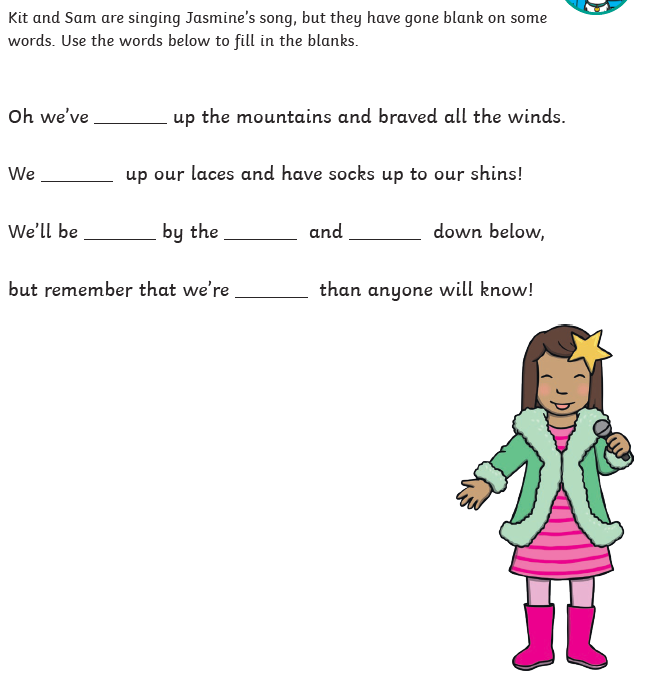 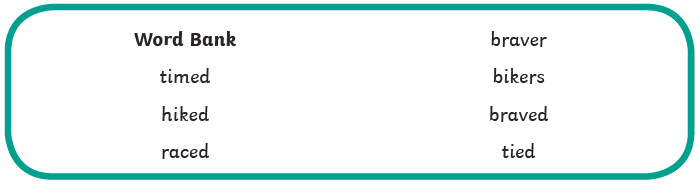 Thursday 4th March 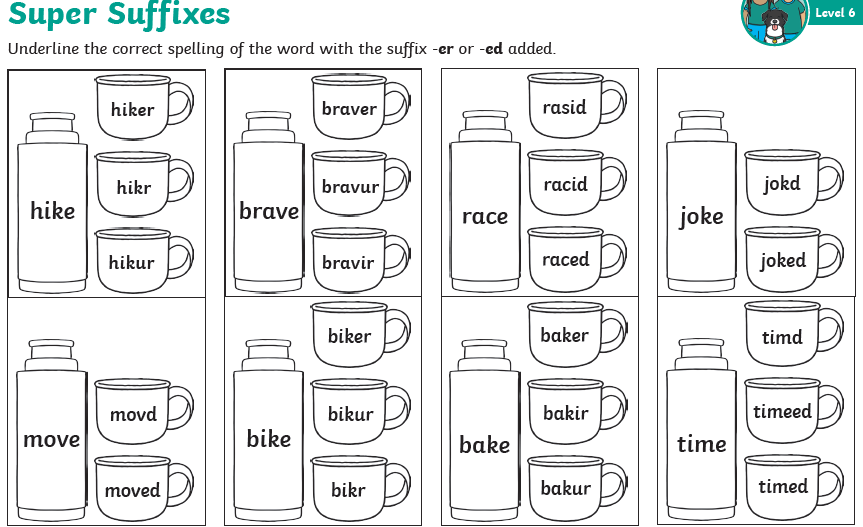 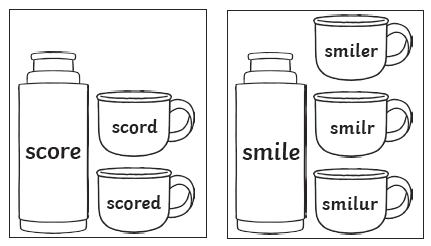 Thursday Challenge 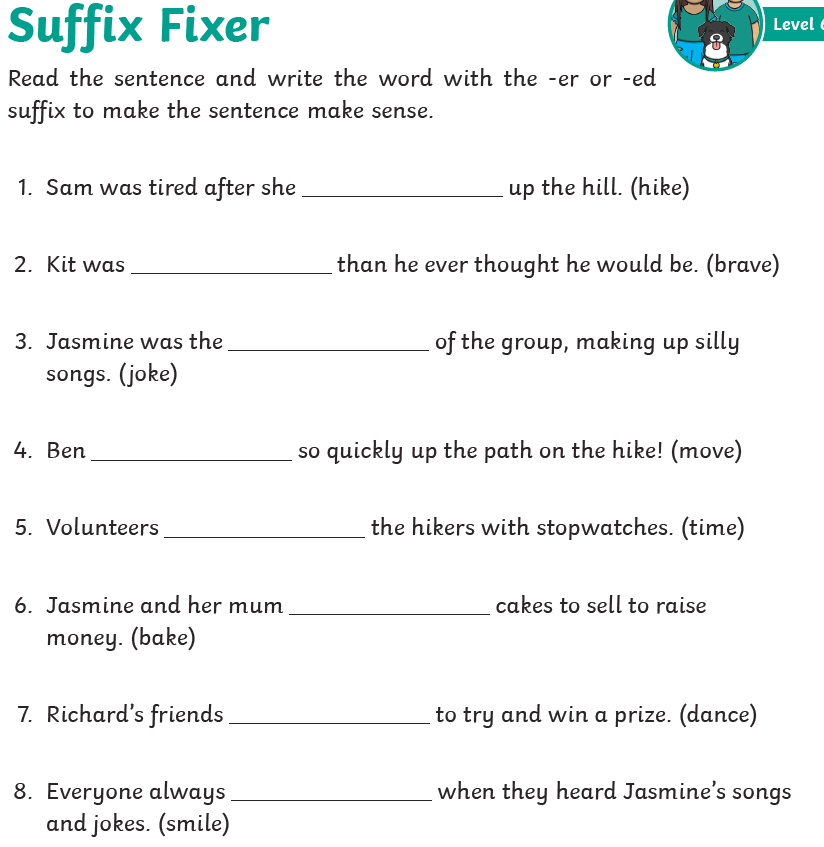 Friday 5th March  - after watching the video you could have a go at any phase 5 game on phonics play or you could put all of this week's spelling words into a sentence. 